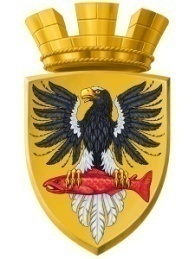 Р О С С И Й С К А Я  Ф Е Д Е Р А Ц И ЯКАМЧАТСКИЙ КРАЙП О С Т А Н О В Л Е Н И ЕАДМИНИСТРАЦИИ ЕЛИЗОВСКОГО ГОРОДСКОГО ПОСЕЛЕНИЯОт 07.02.2018 года                                                                                                                   № 121-п       г.ЕлизовоО внесении изменения в постановление администрации Елизовского городского поселения от 12.12.2017 года № 1267-п «О присвоении адреса объекту капитального строительства –зданию магазина «Ковры» 	Руководствуясь статьей 14 Федерального закона от 06.10.2003 № 131-ФЗ «Об общих принципах организации местного самоуправления в Российской Федерации», Уставом Елизовского городского поселения, согласно Правилам присвоения, изменения и аннулирования адресов, утвержденным постановлением Правительства Российской Федерации от 19.11.2014 № 1221, на основании заявления Доценко В.С. и принимая во внимание представленные документы: кадастровый паспорт здания от 10.07.2014 года № 4100/206/14-38326, уведомление о приостановлении осуществления кадастрового учета изменений объекта недвижимости от 12.01.2018 года №41/18-156ПОСТАНОВЛЯЮ:1. В пункт 1 постановления администрации Елизовского городского поселения от 12.12.2017 года № 1267-п «О присвоении адреса объекту капитального строительства – зданию магазина «Ковры» внести изменение, изложив в следующей редакции: «1. Присвоить адрес нежилому зданию - магазина с кадастровым номером 41:05:0101007:1828: Россия, Камчатский край, Елизовский муниципальный район, Елизовское городское поселение, Елизово г., Магистральная ул., д. 60». 2. Направить настоящее постановление в Федеральную информационную адресную систему для внесения сведений установленных данным постановлением.3. Управлению делами администрации Елизовского городского поселения опубликовать (обнародовать) настоящее постановление в средствах массовой информации и разместить в информационно – телекоммуникационной сети «Интернет» на официальном сайте администрации Елизовского городского поселения. 4. Доценко В.С. обратиться в филиал федерального государственного бюджетного учреждения «Федеральная кадастровая палата Федеральной службы государственной регистрации, кадастра и картографии» по Камчатскому краю для внесения изменений уникальных характеристик объекта недвижимого имущества.5. Контроль за исполнением настоящего постановления возложить на руководителя Управления архитектуры и градостроительства администрации Елизовского городского поселения.ВрИО Главы администрации Елизовского городского поселения                                                    Д.Б. Щипицын